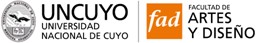 INFORME FINALPROYECTOS INTERNOS DE INVESTIGACIÓN FAD (2023-2024)Datos del ProyectoPeriodo a Informar: desde 01/05/2023 al 30/04/2024Título del Proyecto:Director/a:Co-director/a:Carrera/s: a la que pertenece el proyecto, si se trata de un proyecto que involucra más de una carrera, señalarlo.Becarios/as: (si corresponde)Equipo de trabajo: de cada integrante señalar, si se trata de docentes, graduados o estudiantes, carrera o institución de pertenencia y correo electrónico.Especificar, si corresponde, modificaciones al plan y al equipo de trabajo: 3- Resultados OBTENIDOS en función de los objetivos planteados:Actividades académicas derivadas del proyecto desarrolladas: (cursos, jornadas, workshop, seminarios desarrollados desde el proyecto)Transferencia al medio: publicaciones, presentaciones a congresos, obras, muestras, etc., desarrolladas desde el proyecto,Vinculación: con otras instituciones u organizaciones que se derivaron del proyecto.Desglose de las actividades desarrolladas por los diferentes integrantes del proyecto.Información adicional (si corresponde), se pueden incorporar videos, fotografías, etc.Nombre y Apellido del/a Director/a: Fecha:Firma:Nombre y Apellido del/a co/Director/a: Fecha:Firma: